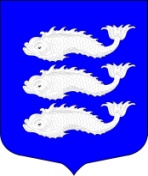 МЕСТНАЯ АДМИНИСТРАЦИЯ                                                                                                          ВНУТРИГОРОДСКОГО МУНИЦИПАЛЬНОГО ОБРАЗОВАНИЯ САНКТ-ПЕТЕРБУРГА  МУНИЦИПАЛЬНЫЙ ОКРУГ ВАСИЛЬЕВСКИЙ   ____________________________________________________________________                                     ПОСТАНОВЛЕНИЕ«28» декабря 2015 	         		  № 161О внесении изменений в документацию об аукционе в электронной форме на право заключения муниципального контракта на оказание услуг по подготовке и проведению мероприятий «поздравление юбиляров» для жителей внутригородского муниципального образования Санкт-Петербурга муниципальный округ Васильевский в 2016 годуРуководствуясь Федеральным законом от 05.04.2013 № 44-ФЗ «О контрактной системе в сфере закупок товаров, работ, услуг для обеспечения государственных и муниципальных нужд» (далее – Закон), в целях надлежащего и своевременного решения вопросов местного значения в  муниципальном образовании Санкт-Петербурга муниципальный округ Васильевский, местная  администрация П О С Т А Н О В Л Я Е Т:1. Внести изменения в документацию об  аукционе в электронной форме (электронном аукционе) на право заключения муниципального контракта на оказание услуг по подготовке и проведению мероприятий «поздравление юбиляров» для жителей внутригородского муниципального образования Санкт-Петербурга муниципальный округ Васильевский в 2016 году.2. Утвердить изменения в документацию об электронном аукционе в соответствии с приложением № 2.3. Разместить не позднее 29 декабря 2015 года документацию об электронном аукционе на официальном сайте Российской Федерации в информационно-телекоммуникационной сети «Интернет» для размещения информации о размещении заказов на поставки товаров, выполнение работ, оказание услуг по адресу: http://www.zakupki.gov.ru 	4. Настоящее постановление вступает в силу со дня издания.ПРИЛОЖЕНИЯ:1. Документация об аукционе в электронной форме на право заключения муниципального контракта на оказание услуг по подготовке и проведению мероприятий «поздравление юбиляров» для жителей внутригородского муниципального образования Санкт-Петербурга муниципальный округ Васильевский в 2016 году.Глава местной администрацииМО Васильевский 				                 С.А. Свирид 